Тарату көне: 2022 елның 6 апрелеБөек Җиңүнең 77 еллыгы уңаеннан Ватан сугышы инвалидларына һәм ветераннарына акчалата түләү          Россия Пенсия фондының Татарстан Республикасы буенча Бүлекчәсе Бөек Ватан сугышында Җиңүнең 77 еллыгына багышланган түләүне бирә башлады.         Бөек Ватан сугышы инвалидларына һәм Бөек Ватан сугышында катнашучыларга, 1941-1945 еллар вакыйгаларында турыдан-туры катнашкан гражданнарга 10 000 сум күләмендә бер тапкыр бирелүче бу акчаны пенсия һәм социаль түләүләр белән бергә апрель аенда ук күчерә.       «Татарстанда Җиңү көненә ел саен бирелүче әлеге  түләүне 438 ветеран алачак. Түләү Россия Пенсия фондының территориаль органнары карамагындагы мәгълүматлар нигезендә гражданнарның шәхси мөрәҗәгатеннән башка башкарыла», - дип билгеләп үтте Татарстан Республикасы буенча Пенсия фонды идарәчесе Эдуард Вафин.           Исегезгә төшерәбез, 1941-1945 еллардагы Бөек Ватан сугышы инвалидларына һәм сугышта катнашучыларга бер тапкыр түләнә торган түләүләр Россия Федерациясе Президенты В.В. Путинның «Гражданнарның кайбер категорияләренә Җиңү көненә еллык акчалата түләү турында» 2019 елның 24 апрелендәге 186 номерлы Указы нигезендә гамәлгә ашырыла.Россия Пенсия фондының сайтындагы гражданинның шәхси кабинеты аша дәүләт хезмәтләреннән, Пенсия фонды сервисларыннан файдаланыгыз!Россия Пенсия Фондының Татарстан Республикасы буенча бүлекчәсенең контакт – үзәге   8 800 600 0 357 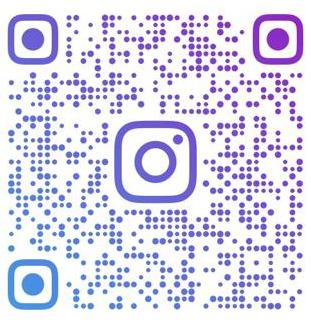 Интернет-ресурслар pfr.gov.ru, sprrt.ru        www.vk.com/pfr_rt,                                                                                    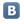         www.facebook.com/PFRTATARSTAN 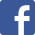         www.twitter.com/PFR_TATARSTAN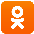 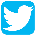         www.ok.ru/group/pfrtatarstan  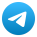         https://t.me/PFRTATARbot    8-960-088-30-74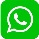    https://www.instagram.com/pension_fond_rt/   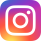 